§1046.  Continuation of partnership beyond definite term or particular undertaking1.  Rights and duties as at expiration or completion.  If a partnership for a definite term or particular undertaking is continued, without an express agreement, after the expiration of the term or completion of the undertaking, the rights and duties of the partners remain the same as they were at the expiration or completion, so far as is consistent with a partnership at will.[PL 2005, c. 543, Pt. A, §2 (NEW).]2.  Presumption of agreement to continue.  If the partners, or those of them who habitually acted in the business during the term or undertaking, continue the business without any settlement or liquidation of the partnership, they are presumed to have agreed that the  partnership will continue.[PL 2005, c. 543, Pt. A, §2 (NEW).]SECTION HISTORYPL 2005, c. 543, §A2 (NEW). The State of Maine claims a copyright in its codified statutes. If you intend to republish this material, we require that you include the following disclaimer in your publication:All copyrights and other rights to statutory text are reserved by the State of Maine. The text included in this publication reflects changes made through the First Regular and First Special Session of the 131st Maine Legislature and is current through November 1. 2023
                    . The text is subject to change without notice. It is a version that has not been officially certified by the Secretary of State. Refer to the Maine Revised Statutes Annotated and supplements for certified text.
                The Office of the Revisor of Statutes also requests that you send us one copy of any statutory publication you may produce. Our goal is not to restrict publishing activity, but to keep track of who is publishing what, to identify any needless duplication and to preserve the State's copyright rights.PLEASE NOTE: The Revisor's Office cannot perform research for or provide legal advice or interpretation of Maine law to the public. If you need legal assistance, please contact a qualified attorney.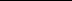 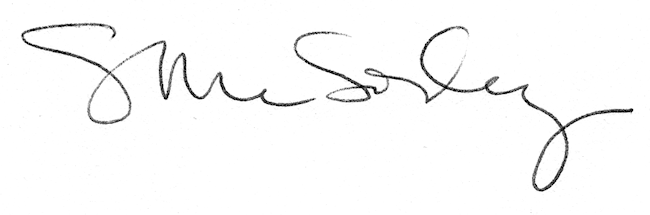 